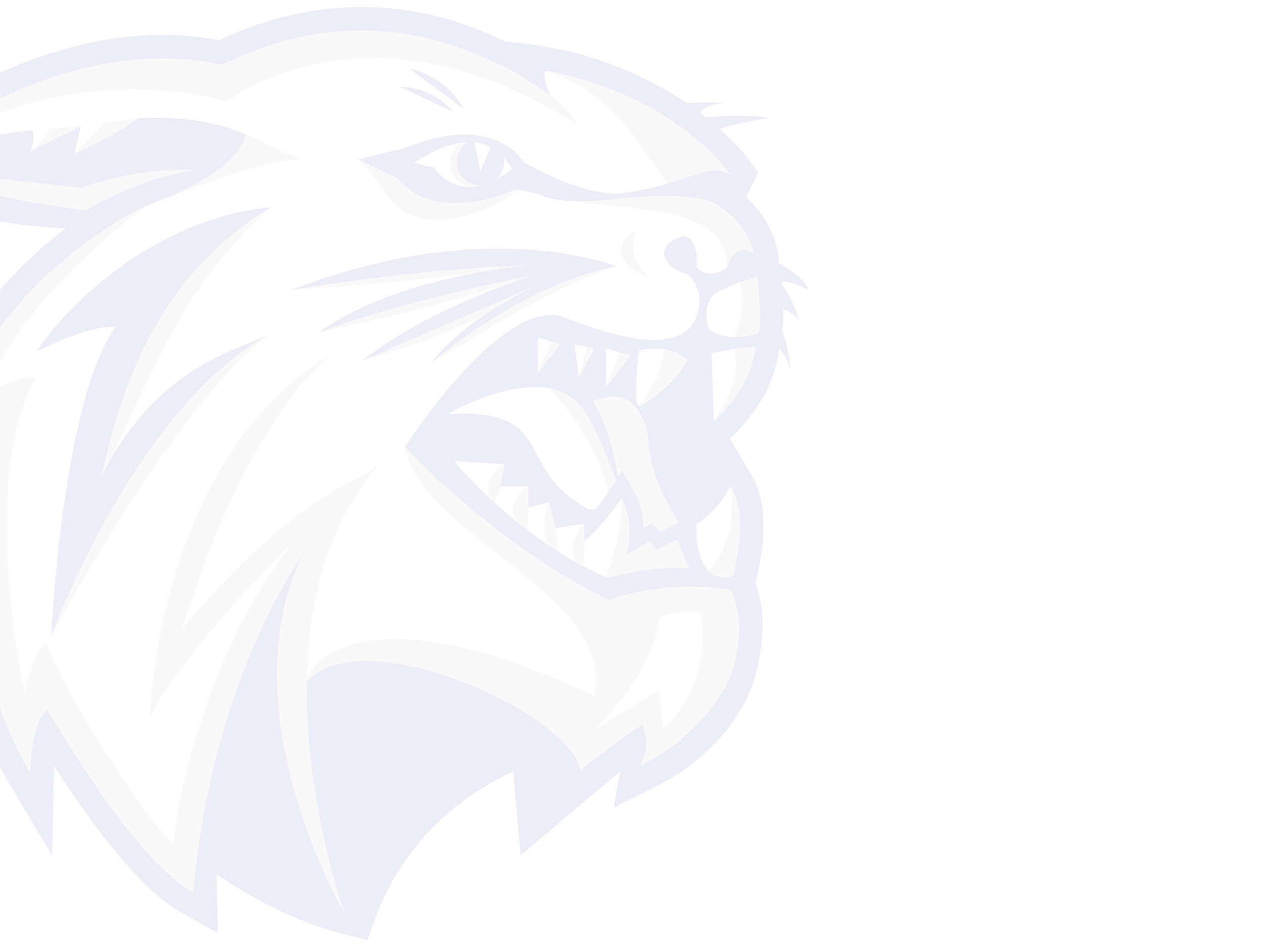 Sack Lunch Order FormWildcat Café is taking orders for sack lunches for your child’s field trip. There is no cost for this meal and it will meet all the nutritional guidelines provided by USDA.  The sack lunch will consist of:Please Circle Only One:    Peanut Butter and Jelly Sandwich   OR   Ham & Cheese SandwichString Cheese StickBag of ChipsFresh Sliced ApplesBaby CarrotsBox of RaisinsPlease Circle Only One:	    White 	    Chocolate	      Lactose Free           Water						          Milk Sack Meal comes with one drink – all extras will be charged A-La-Carte PricesAll students have the option to receive a sack lunch.-----------------------------------------------------------------------------------------------------------------------DUE TO SUPPLY CHAIN ISSUES, PLEASE RETURN NO LATER THAN   __________________Student Name:______________________________________ ID#_______________________Teacher Name:_________________________________________________________________Allergies on file with district/department?____________________________________________SANDWICH ORDERED:___________________ DRINK ORDERED:  Milk________ Water_______													Updated 03/26/24